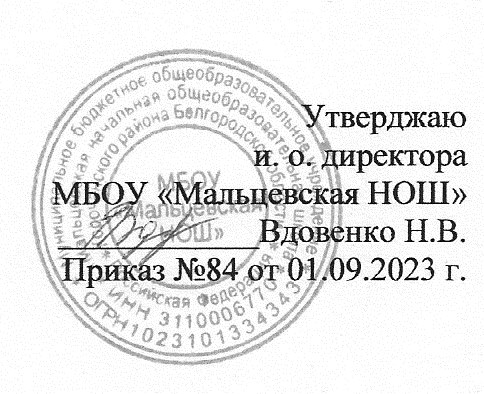 Расписание занятийшкольного спортивного клуба «Дружба»на 2023-2024 учебный годНаправление работыДень неделиВремя работыКружок «Подвижные игры»среда11.30-12.10Спортивный клуб «Дружба»понедельник13.30-14.10